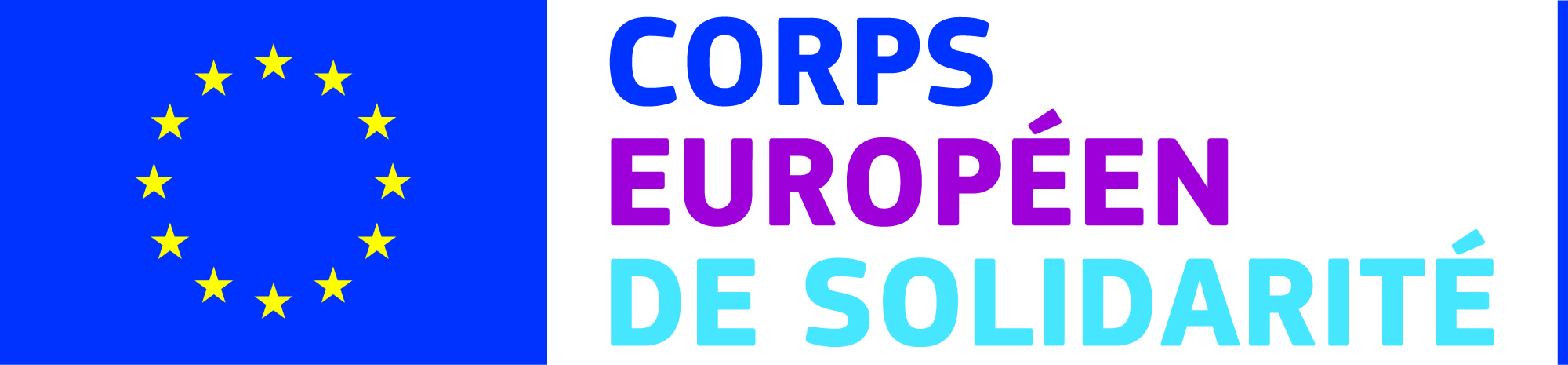 Liste des participant.e.sTitre et référence du projet : (Ajoutez des lignes si nécessaire)Nom de l’organisation qui a accueilli l’activité: Signature du/de la représentant.e legal.e ou de la personne de contact:Nom, prénomPaysDate début activitésDate fin activitésDate de naissanceSignatureEmail